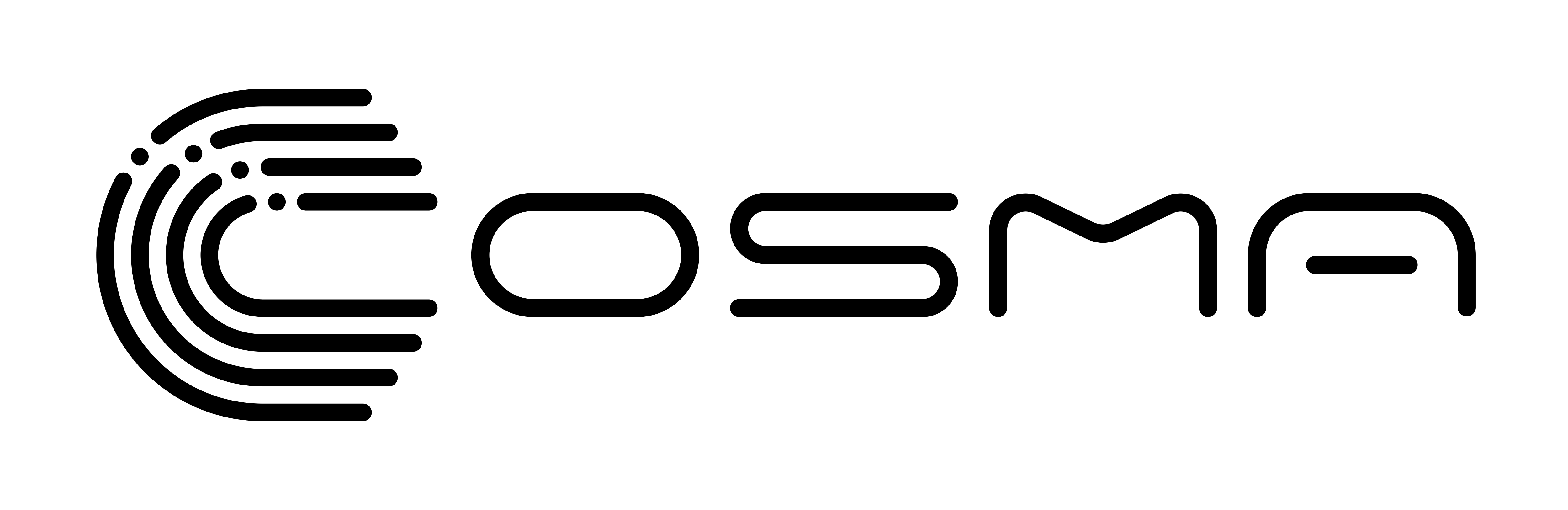 TRADICINĖS SPORTO KLUBO COSMA VASAROS TAURĖS VARŽYBOS 2019N U O S T A T A ITIKSLAI IR UŽDAVINIAIPopuliarinti lengvąją atletiką.Kelti sportininkų meistriškumą. Stiprinti draugiškus ryšius tarp sporto klubų.Nustatyti pajėgiausius sportininkus.II. VARŽYBŲ VIETA IR LAIKASVaržybos vykdomos          2019 m. liepos 3 d. Vilniaus Vingio stadione (M.K.Čiurlionio g.)Varžybų pradžia                2019 m. liepos 3 d. 16:10 val. startuoja vaikų 60 m bėgimo rungtis                                           2019 m. liepos 3 d. 17:00 val. suaugusiųjų varžybų pradžia.Dalyvių  registracija          iki 2019 m. liepos 2 d. 15:00 val.      Paraiškas siųsti el. paštu  remigija.raisiene@gmail.com     Varžybų dieną dalyviai neregistruojami.III. VARŽYBŲ DALYVIAIVaržybos yra atviros, gali dalyvauti ne tik Lietuvos, bet ir užsienio sportininkai, bet ne jaunesni kaip 2003 metų gimimo.Vaikų bėgime kviečiami dalyvauti 2006-2007 m. ir 2008-2009 m. gimimo berniukai ir mergaitės. Dalyvių skaičius ribojamas- registruojama iki 100 dalyvių.Dalyviams būtina turėti gydytojo leidimą sportuoti, kuris pateikiamas atsiimant dalyvio numerį.IV. PROGRAMAMoterys:100 m, 400 m, 800 m.Vyrai:100 m, 400 m, 1500 m, aukštis, rutulys, ietis, diskas.Organizatoriai turi teisę koreguoti varžybų programą. Jeigu į rungtį užsiregistruoja mažiau nei 3 dalyviai- rungtis nebus vykdoma. V. APDOVANOJIMASVaržybos individualios. Varžybų nugalėtojai apdovanojami SK COSMA taurėmis.  Varžybų nugalėtojai ir prizininkai taip pat apdovanojami medaliais, diplomais ir piniginiais prizais. Penkių “Cosma” taurės PROMO rungčių prizininkams, pasiekusiems ne mažesnį, nei lentelėje nurodytą rezultatą skiriami piniginiai prizai: I vieta - 500 eur., II vieta – 300 eur., III vieta – 200 eur. PROMO rungtys- 100 m. (vyr.), 400 m. (mot.), aukštis (vyr.), ietis (vyr.), diskas (vyr.). Visų kitų rungčių prizininkai (įskaitant PROMO rungčių dalyvius, kurie nepasiekia PROMO rezultato) apdovanojami piniginiais prizais pagal iškovotą vietą, tačiau privalo pasiekti ne žemesnį nei KSM rezultatą . Piniginiai prizai:I vieta – 200 eur.II vieta – 100 eur.II vieta – 75 eur. Pastaba: prizai išmokami, jeigu normatyvas pasiekiamas esant leistinam vėjo greičiui. Visi vaikų bėgimo dalyviai apdovanojami simbolinėmis klubo dovanėlėmis. Bėgimo nugalėtojai – taurėmis, medaliais, diplomais, o prizininkai – medaliais bei diplomais.		VI. PRIĖMIMO SĄLYGOSVisos išlaidos (kelionė, maitinimas) atvykstančių dalyvių arba komandiruojančių organizacijų  sąskaita.Varžybas organizuoja ir vykdo sporto klubas COSMA. Informacija teikiama tel. +370676 29080  (klubo direktorė Kristina Vengrytė).Varžybų direktorius - Jurdanas Radžius, tel. nr.  +37061128172Vyr. varžybų teisėjas – Algirdas Baranauskas tel. nr. +37061562990Vyr. varžybų sekretorė - Remigija Raišienė, el. paštas remigija.raisiene@gmail.com, tel. nr. +37065028214.  Varžybų rėmėjas: Vilniaus miesto savivaldybė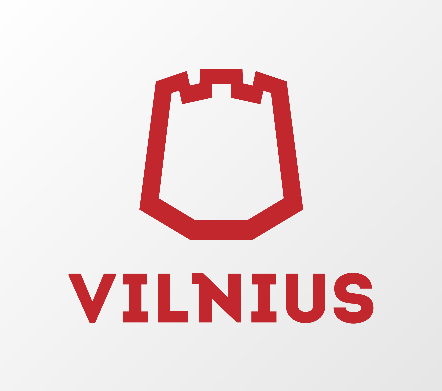 M o t e r y s M o t e r y s V y r a iV y r a i100 m (KSM)12,40100 m (PROMO)10,55400 m (PROMO)54,90400 m (KSM)49,20800 m (KSM)2:13,001500 m (KSM)3:56,00Rutulys (KSM)15,60Aukštis (PROMO)2,17Diskas (PROMO)59,00Ietis (PROMO)76,00